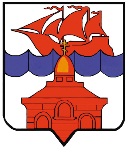 РОССИЙСКАЯ ФЕДЕРАЦИЯКРАСНОЯРСКИЙ КРАЙТАЙМЫРСКИЙ ДОЛГАНО-НЕНЕЦКИЙ МУНИЦИПАЛЬНЫЙ РАЙОНАДМИНИСТРАЦИЯ СЕЛЬСКОГО ПОСЕЛЕНИЯ ХАТАНГАПОСТАНОВЛЕНИЕ О внесении изменений в постановление Администрации сельского поселения Хатанга от 31.03.2020 г. № 047-П «Об организации в 2020 году мероприятий по активной политике занятости населения на территории сельского поселения Хатанга»В целях временного трудоустройства несовершеннолетних граждан и безработных граждан, испытывающих трудности в поиске работы, принимая во внимание информацию КГКУ «Центр занятости населения сельского поселения Хатанга» от 27.07.2020 № 141,ПОСТАНОВЛЯЮ:В постановление Администрации сельского поселения Хатанга от 31.03.2020 г.      № 047-П «Об организации в 2020 году мероприятий по активной политике занятости населения на территории сельского поселения Хатанга» (далее - Постановление) внести следующие изменения:Пункт 1.1. Постановления изложить в новой редакции: «Рассмотреть возможность создания для временного трудоустройства несовершеннолетних граждан по поселкам сельского поселения Хатанга 13 рабочих мест по 0,3 ставки в период с 30.07.2020 года по 14.08.2020 года, в том числе: - 3 рабочих места в поселке Катырык; - 4 рабочих места в поселке Новая; - 2 рабочих места в поселке Кресты;  - 4 рабочих места в поселке Сындасско.»; В пункте 1.2. Постановления слова «…8 рабочих мест по 0,3 ставки, в том числе: - на период с 06.07.2020 года по 28.07.2020 года, по 1 рабочему месту в поселках Катырык, Хета, Новая, Новорыбная, Жданиха, Кресты, Сындасско, Попигай.» заменить словами «…4 рабочих места по 0,5 ставки, в том числе на период с 30.07.2020 года по 14.08.2020 года, по 1 рабочему месту в поселках Катырык, Новая, Кресты, Сындасско.».В пункте 3 Постановления слова «…, провести мероприятия в соответствии с утвержденным планом.» заменить словами «…, провести мероприятия в соответствии с утвержденным планом и с соблюдением ограничительных мер, направленных на предупреждение распространения коронавирусной инфекции.».После пункта 3 Постановления добавить пункт 3.1.: «Экономическому отделу администрации сельского поселения Хатанга (Попова К.Д.) подготовить проект муниципального контракта для заключения с   ООО «Таймыр Альянс Трейдинг».В пункте 6 слова «… Майнагашева А.С., исполняющего обязанности заместителя Главы сельского поселения Хатанга по вопросам культуры, молодежной политики и спорта.» заменить словами «… Зоткину Т.В., заместителя Главы сельского поселения Хатанга по вопросам культуры, молодежной политики и спорта.».Опубликовать постановление в Информационном бюллетене Хатангского сельского Совета депутатов и Администрации сельского поселения Хатанга и на официальном сайте органов местного самоуправления сельского поселения Хатанга www.hatanga24.ru Постановление вступает в силу в день, следующий за днем его официального опубликования.Глава сельского поселения Хатанга                       	                                      С.В. Батурин28.07.2020 г.№ 119 - П